Strategically Planning & Delivering Feedback Activity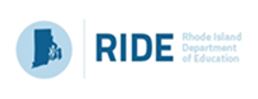 InstrumentalTell me what I need to do.SocializingMake me feel valued.Self-AuthoringLet me demonstrate competency.Self-TransformingWe can figure this out together.What evidence suggests teachers are this way of knowing?What should I keep in mind when providing feedback?